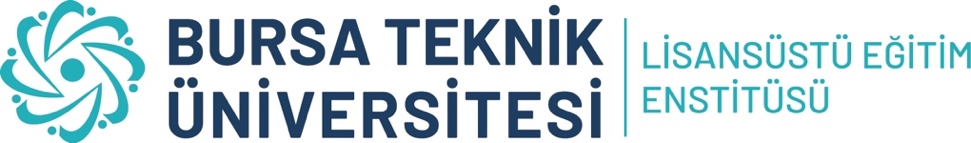 ÖĞRENCİ BİLGİLERİÖĞRENCİ BİLGİLERİÖĞRENCİ BİLGİLERİÖĞRENCİ BİLGİLERİÖĞRENCİ BİLGİLERİÖĞRENCİ BİLGİLERİAdı SoyadıAdı SoyadıNumarası / DönemiNumarası / DönemiAnabilim Dalı / ProgramıAnabilim Dalı / ProgramıDanışmanı / İkinci DanışmanıDanışmanı / İkinci DanışmanıKayıt TürüKayıt TürüYeterlik Sınav TarihiYeterlik Sınav TarihiÖneri TürüDOKTORA TEZ İZLEME KOMİTESİ ÖNERİ FORMUDOKTORA TEZ İZLEME KOMİTESİ ÖNERİ FORMUDOKTORA TEZ İZLEME KOMİTESİ ÖNERİ FORMUDOKTORA TEZ İZLEME KOMİTESİ ÖNERİ FORMUDOKTORA TEZ İZLEME KOMİTESİ ÖNERİ FORMUDOKTORA TEZ İZLEME KOMİTESİ ÖNERİ FORMUAnabilim Dalı Başkanlığına,Yukarıda bilgileri verilen danışmanı olduğum öğrencinin Doktora Tez İzleme Komitesi (TİK) Jüri önerisinin işleme alınması hususunda,Gereğini arz ederim.DanışmanUnvanı, Adı SoyadıAnabilim Dalı Başkanlığına,Yukarıda bilgileri verilen danışmanı olduğum öğrencinin Doktora Tez İzleme Komitesi (TİK) Jüri önerisinin işleme alınması hususunda,Gereğini arz ederim.DanışmanUnvanı, Adı SoyadıAnabilim Dalı Başkanlığına,Yukarıda bilgileri verilen danışmanı olduğum öğrencinin Doktora Tez İzleme Komitesi (TİK) Jüri önerisinin işleme alınması hususunda,Gereğini arz ederim.DanışmanUnvanı, Adı SoyadıAnabilim Dalı Başkanlığına,Yukarıda bilgileri verilen danışmanı olduğum öğrencinin Doktora Tez İzleme Komitesi (TİK) Jüri önerisinin işleme alınması hususunda,Gereğini arz ederim.DanışmanUnvanı, Adı SoyadıAnabilim Dalı Başkanlığına,Yukarıda bilgileri verilen danışmanı olduğum öğrencinin Doktora Tez İzleme Komitesi (TİK) Jüri önerisinin işleme alınması hususunda,Gereğini arz ederim.DanışmanUnvanı, Adı SoyadıAnabilim Dalı Başkanlığına,Yukarıda bilgileri verilen danışmanı olduğum öğrencinin Doktora Tez İzleme Komitesi (TİK) Jüri önerisinin işleme alınması hususunda,Gereğini arz ederim.DanışmanUnvanı, Adı SoyadıTEZ İZLEME KOMİTESİ ÖNERİSİTEZ İZLEME KOMİTESİ ÖNERİSİTEZ İZLEME KOMİTESİ ÖNERİSİTEZ İZLEME KOMİTESİ ÖNERİSİTEZ İZLEME KOMİTESİ ÖNERİSİTEZ İZLEME KOMİTESİ ÖNERİSİBursa Teknik Üniversitesi’nden:Bursa Teknik Üniversitesi’nden:Bursa Teknik Üniversitesi’nden:Bursa Teknik Üniversitesi’nden:Bursa Teknik Üniversitesi’nden:Bursa Teknik Üniversitesi’nden:Unvan, Adı SoyadıUnvan, Adı SoyadıUnvan, Adı SoyadıBölüm / Anabilim DalıBölüm / Anabilim DalıBölüm / Anabilim DalıDanışmanÜyeDiğer Anabilim Dalı veya Üniversitelerden:Diğer Anabilim Dalı veya Üniversitelerden:Diğer Anabilim Dalı veya Üniversitelerden:Diğer Anabilim Dalı veya Üniversitelerden:Diğer Anabilim Dalı veya Üniversitelerden:Diğer Anabilim Dalı veya Üniversitelerden:Unvan, Adı SoyadıUnvan, Adı SoyadıUnvan, Adı SoyadıÜniversite (Diğer üniversitelerden ise) / Bölüm / Anabilim DalıÜniversite (Diğer üniversitelerden ise) / Bölüm / Anabilim DalıÜniversite (Diğer üniversitelerden ise) / Bölüm / Anabilim DalıÜyeANABİLİM DALI BAŞKANLIĞIANABİLİM DALI BAŞKANLIĞIANABİLİM DALI BAŞKANLIĞIANABİLİM DALI BAŞKANLIĞIANABİLİM DALI BAŞKANLIĞIANABİLİM DALI BAŞKANLIĞILisansüstü Eğitim Enstitüsü Müdürlüğüne,Bilgileri verilen öğrenciye ilişkin Tez İzleme Komitesi Öneri Formu’nun işleme alınması hususunda, Gereğini arz ederim.Anabilim Dalı BaşkanıUnvanı, Adı SoyadıLisansüstü Eğitim Enstitüsü Müdürlüğüne,Bilgileri verilen öğrenciye ilişkin Tez İzleme Komitesi Öneri Formu’nun işleme alınması hususunda, Gereğini arz ederim.Anabilim Dalı BaşkanıUnvanı, Adı SoyadıLisansüstü Eğitim Enstitüsü Müdürlüğüne,Bilgileri verilen öğrenciye ilişkin Tez İzleme Komitesi Öneri Formu’nun işleme alınması hususunda, Gereğini arz ederim.Anabilim Dalı BaşkanıUnvanı, Adı SoyadıLisansüstü Eğitim Enstitüsü Müdürlüğüne,Bilgileri verilen öğrenciye ilişkin Tez İzleme Komitesi Öneri Formu’nun işleme alınması hususunda, Gereğini arz ederim.Anabilim Dalı BaşkanıUnvanı, Adı SoyadıLisansüstü Eğitim Enstitüsü Müdürlüğüne,Bilgileri verilen öğrenciye ilişkin Tez İzleme Komitesi Öneri Formu’nun işleme alınması hususunda, Gereğini arz ederim.Anabilim Dalı BaşkanıUnvanı, Adı SoyadıLisansüstü Eğitim Enstitüsü Müdürlüğüne,Bilgileri verilen öğrenciye ilişkin Tez İzleme Komitesi Öneri Formu’nun işleme alınması hususunda, Gereğini arz ederim.Anabilim Dalı BaşkanıUnvanı, Adı SoyadıAçıklamalar: Tez İzleme Komitesi’nin; öğrencinin doktora yeterlik sınavından başarılı olmasını takiben bir ay içerisinde kurulması gerekmektedir.Doktora yeterlik sınavından başarılı olunmasından itibaren altı ay içerisinde doktora tez konusu savunma sınavının yapılması gerekmektedir.Açıklamalar: Tez İzleme Komitesi’nin; öğrencinin doktora yeterlik sınavından başarılı olmasını takiben bir ay içerisinde kurulması gerekmektedir.Doktora yeterlik sınavından başarılı olunmasından itibaren altı ay içerisinde doktora tez konusu savunma sınavının yapılması gerekmektedir.Açıklamalar: Tez İzleme Komitesi’nin; öğrencinin doktora yeterlik sınavından başarılı olmasını takiben bir ay içerisinde kurulması gerekmektedir.Doktora yeterlik sınavından başarılı olunmasından itibaren altı ay içerisinde doktora tez konusu savunma sınavının yapılması gerekmektedir.Açıklamalar: Tez İzleme Komitesi’nin; öğrencinin doktora yeterlik sınavından başarılı olmasını takiben bir ay içerisinde kurulması gerekmektedir.Doktora yeterlik sınavından başarılı olunmasından itibaren altı ay içerisinde doktora tez konusu savunma sınavının yapılması gerekmektedir.Açıklamalar: Tez İzleme Komitesi’nin; öğrencinin doktora yeterlik sınavından başarılı olmasını takiben bir ay içerisinde kurulması gerekmektedir.Doktora yeterlik sınavından başarılı olunmasından itibaren altı ay içerisinde doktora tez konusu savunma sınavının yapılması gerekmektedir.Açıklamalar: Tez İzleme Komitesi’nin; öğrencinin doktora yeterlik sınavından başarılı olmasını takiben bir ay içerisinde kurulması gerekmektedir.Doktora yeterlik sınavından başarılı olunmasından itibaren altı ay içerisinde doktora tez konusu savunma sınavının yapılması gerekmektedir.